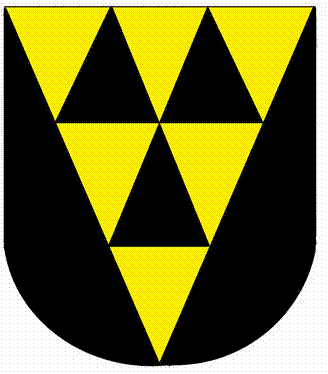 GEMEINDE KLAUS a. d. Pyhrnbahn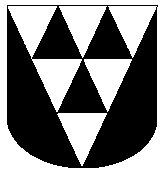 	Badegebühren Freibad Klaus Saison 2023Eintritt für Erwachsene	€	5,00Eintritt für Kinder (6 - 15 Jahre)	€	3,00Eintritt für Behinderte, Studenten, Lehrlinge,Pensionisten, Zivil- u. Präsenzdiener (Ausweis)	€	4,00Schülerbadekarte (im Rahmen des Unterrichts)	€	1,50Kurzbadekarte (berechtigt zu 2 Badestunden)	€	3,50Kurzbadekarte ermäßigt (Kinder, Behinderte, etc.)	€	2,50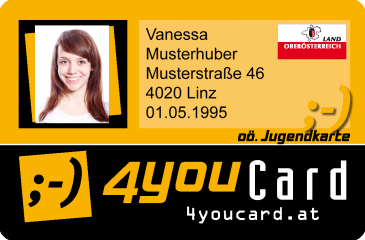 Kästchen pro Tag (€ 1,00 Einsatz)	€	0,00Kästchen pro Saison	€	10,00Kabine pro Tag	€	3,00Liege pro Tag	€	2,00Kabine pro Saison	€	50,00Familientageskarte (nur mit OÖ Familienkarte erhältlich)2 Erwachsene + Kinder	€	13,00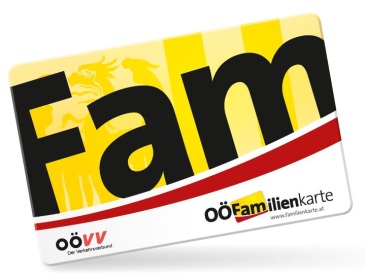 1 Erwachsener + Kinder	€	8,0010er-BlockErwachsene	€	45,00Kinder	€	25,00Ermäßigt	€	35,00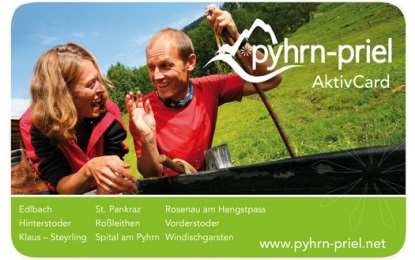 SaisonkartenErwachsene	€	55,00Kinder	€	35,00Ermäßigt	€	45,00Familiensaisonkarten (nur mit OÖ Familienkarte erhältlich)2 Erwachsene + 1 Kind	€	125,002 Erwachsene + 1 Lehrling bzw. Student	€	135,002 Erwachsene + mehrere Kinder	€	130,002 Erwachsene + mehrere Kinder, Lehrlinge, Studenten	€	140,00Erwachsener + 1 Kind	€	80,00 Erwachsener + 1 Lehrling oder Student	€	90,00 Erwachsener + mehrere Kinder	€	100,00Erwachsener + mehrere Kinder, Lehrlinge, Studenten	€	110,00Gratis W-LAN für alle Badegäste